График оценочных процедур1.Функциональная грамотность 2. Всероссийские проверочные работы Промежуточная аттестация 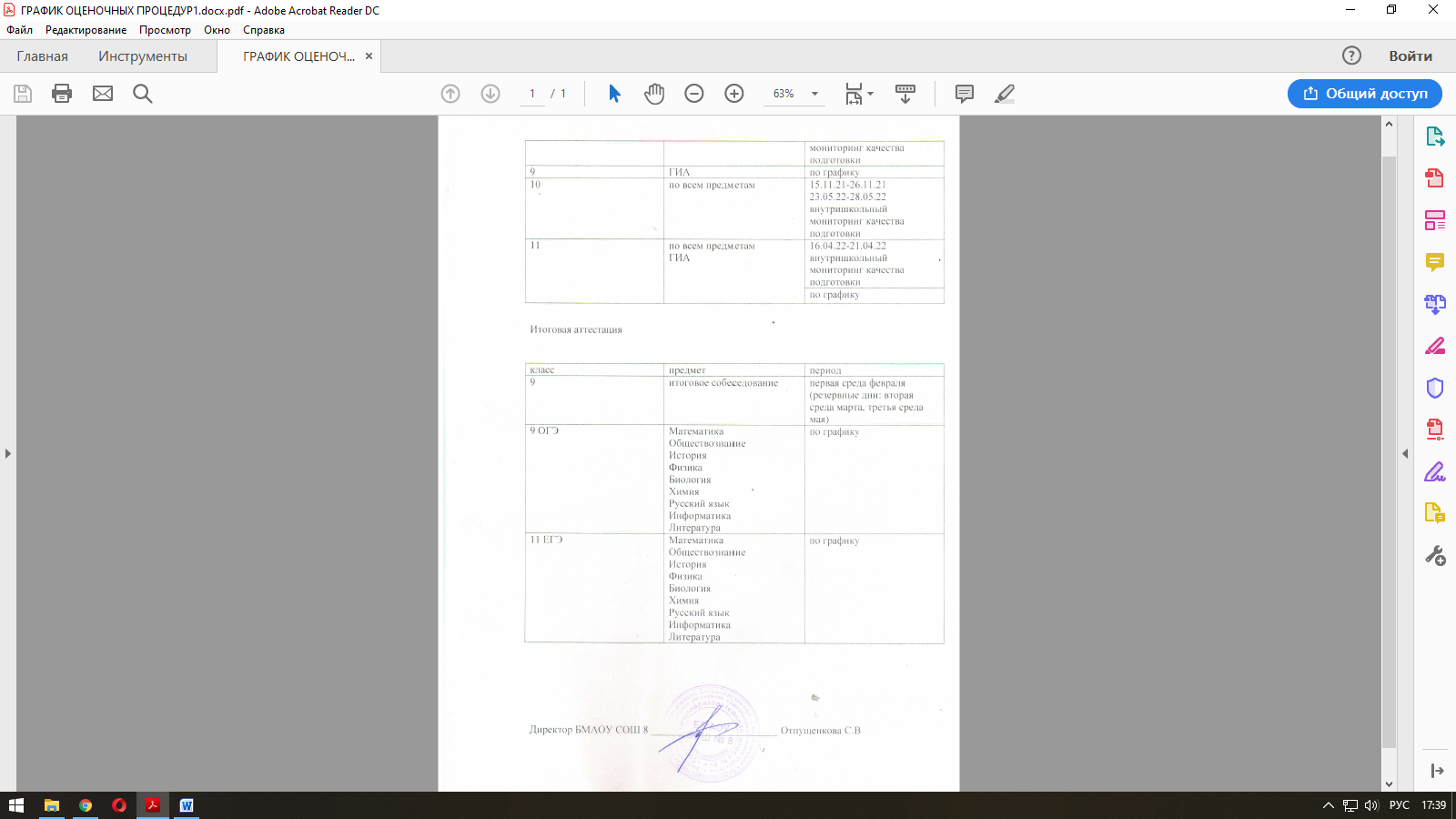 КлассПредметДата по плануСрез знаний1 А,Б,ВМатематика21.10.21Проект «Математика вокруг нас. Числа в загадках, пословицах, поговорках»09.11.21Что узнали, чему научились.30.11.21Что узнали, чему научились.17.12.21Что узнали, чему научились.23.12.21Проверим себя и оценим свои достижения.27.01.22Что узнали, чему научились.21.02.22Что узнали, чему научились.22.02.22Проверим себя и оценим свои достижения.17.03.22Что узнали, чему научились.20.04.22Что узнали, чему научились.05.05.22Что узнали, чему научились.16.05.22Проект «Математика вокруг нас. Форма, размер, цвет. Узоры и орнамент»17.05.22Итоговая контрольная работа.18.05.22Что узнали, чему научились в 1 классе.19.05.22Проверим себя и оценим свои достижения.1Русский язык03.02.22Контрольное списывание.08.02.22Итоговое занятие «Проверим себя и оценим свои достижения.»16.02.22Проверочная работа по теме «Предложение»10.03.22Проверочная работа по теме «Деление слов на слоги»15.03.22Проверочная работа по теме «Перенос слов»21.03.22Проверочная работа по теме «Ударные и безударные слоги»12.04.22Проверочный диктант «Написание слов с непроверяемой буквой безударного гласного звука»13.05.22Проверочный диктант «Правописание парных согласных звуков на конце слов»20.05.22Проверочный диктант «Правописание гласных после шипящих в сочетаниях жи-ши, ча-ща, чу-щу»24.05.22Итоговая контрольная работа за 1 класс.1Окружающий мир15.11.21Проверим себя и оценим свои достижения по разделу «Что и кто?»27.12.21Проверим себя и оценим свои достижения по разделу «Как, откуда и куда?»11.01.22Проект «Мой класс и моя школа»10.02.22Проверим себя и оценим свои достижения по разделу «Где и когда?»15.03.22Проект «Мои домашние питомцы»19.05.22Проверим себя и оценим свои достижения по разделу «Почему и зачем?»1Литературное чтение15.02.22Проект «Живая Азбука»16.02.22Проверочная работа «Наши достижения.»07.03.22Проект «Создаём музей «Город букв»24.03.22Проект «Азбука загадок»26.04.22Проект «Наш класс-дружная семья»23.05.22Комплексная контрольная работа1Технология13.10.21Проверим себя.17.11.21Проект «Аквариум». Проверим себя.01.12.21Проект «Скоро Новый год!»23.03.22Проверим себя.16.05.22Что узнали, чему научились.КлассПредметДата по плануДата по фактуКонтрольный срез2 А,Б,ВРусский язык14.09.21Диктант2Русский язык21.09.21Контрольное списывание2Русский язык05.10.21Контрольный диктант 2Русский язык19.10.21Контрольный диктант2Русский язык09.11.21Контрольный диктант2Русский язык22.11.21Контрольный диктант2Русский язык07.12.21Диктант2Русский язык27.12.21Контрольный диктант2Русский язык31.01.22Диктант2Русский язык08.02.22Контрольное списывание2Русский язык10.03.22Диктант2Русский язык05.04.22Сочинение по репродукции А.К.Саврасова  «Грачи прилетели»2Русский язык16.05.22Диктант224.05.22Контрольный диктант2Русский язык26.05.22Сочинение по картине2Русский язык30.05.22Контрольное списывание2Литературное чтение01.10.21Проверочная работа № 12Литературное чтение20.10.21Проверочная работа № 22Литературное чтение18.11.21Проверочная работа № 32Литературное чтение13.12.21Проверочная работа № 42Литературное чтение12.01.22Проверочная работа № 52Литературное чтение16.02.22Проверочная работа № 62Литературное чтение14.04.22Проверочная работа № 72Литературное чтение16.05.22Проверочная работа № 82Литературное чтение26.05.22Проверочная работа № 92Литературное чтение30.05.22Итоговая проверочная работа2Технология 29.10.21Как согнуть картон по кривой линии? Проверим себя.2Технология14.01.22Мастерская Деда Мороза и Снегурочки. Проверим себя2Технология1.04.22Проверим себя2Технология20.05.22Как ткань превращается в изделие? Лекало. Проверим себя.КлассПредметДата по плануДата по фактуСрез знаний3 А,БМатематика14.09.202114.09.2021Контрольная работа по теме «Повторение. Сложение и вычитание» (8 ур.)3 Математика10.11.202110.11.2021Контрольная работа по теме «Табличное умножение и деление» (37 ур.)3 Математика28.01.2022Контрольная работа за первое полугодие (64 ур.)3 Математика08.02.2022Контрольная работа по теме «Решение уравнений» (84 ур.)3 Математика28.02.2022Контрольная работа по теме «Деление с остатком» (94 ур.)3 Математика28.03.2022Контрольная работа по теме «Нумерация в пределах 1000» (106 ур.)3 Математика18.04.2022Контрольная работа по теме «Сложение и вычитание» (118 ур.)3 Математика16.05.2022Итоговая контрольная работа (134 ур.)3 Русский язык21.09.202121.09.2021Контрольный диктант по теме«Предложение» (12 ур.)3 Русский язык19.10.202119.10.2021Контрольный диктант по теме «Слово в языке и речи» (28 ур.)3 Русский язык16.12.2021Контрольный диктант по теме «Правописание корней                    слова» (58 ур.)3 Русский язык17.01.2022Контрольный диктант по теме«Правописание частей слова» (70 ур.)3 Русский язык14.02.2022Контрольный диктант по	теме «Имя существительное» (86 ур.)3 Русский язык14.04.2022Контрольный диктант по	теме «Имя прилагательное» (115 ур.)3 Русский язык24.05.2022Контрольный диктант по теме «Глагол» (134 ур.)3 Литературное чтение29.09.202129.09.2021Проверочная работа № 1. (17 ур.)3 Литературное чтение18.10.202118.10.2021Проверочная работа № 2. (28 ур.)3 Литературное чтение15.12.2021Проверочная работа № 3. (57 ур.)3 Литературное чтение12.01.2022Проверочная работа № 4. (67 ур.)3 Литературное чтение04.02.2022Проверочная работа № 5. (81 ур.)3 Литературное чтение02.03.2022Проверочная работа № 6. (91 ур.)3 Литературное чтение04.04.2022Проверочная работа № 7. (106 ур.)3Литературноечтение 13.05.2022Проверочная работа № 8. (128 ур.)3 Окружающий мир23.09.202123.09.2021Проверочная работа № 1 на тему: «Как устроен мир?» (7 ур.)3 Окружающий мир14.10.202114.10.2021Проверочная работа № 2 на тему: «Превращения и круговорот воды» (13 ур.)3 Окружающий мир07.12.202107.12.2021Проверочная работа № 3 на тему: «Эта удивительная природа» (26 ур.)3 Окружающий мир18.01.2022Проверочная работа № 4 на тему: «Мы и наше здоровье» (35 ур.)3 Окружающий мир15.02.2022Проверочная работа № 5 на тему: «Наша безопасность» (43 ур.)3 Окружающий мир05.04.2022Проверочная работа № 6 на тему: «Чему               учит экономика?» (55 ур.)3 Окружающий мир12.05.2022Контрольная работа за год (66 ур.)3 Технология06.12.202106.12.2021Проект Подарок малышам «Волшебное дерево» (13 ур.)3 Технология17.01.2022Проект «Подвеска» (18 ур.)3 Технология07.03.2022Проект.«Парад военной техники» (25 ур.)4 А,БМатематика22.09Контрольная работа по теме: «Числа от 1 до 1000. Четыре арифметических действия: сложение, вычитание, умножение и деление»4Математика12.10Контрольная работа по теме «Числа, которые больше 1000. Нумерация».4Математика15.11Контрольная работа по теме «Величины»4Математика2.12Контрольная работа по теме   «Сложение и вычитание»4Математика21.12Контрольная работа за 1 полугодие.4Математика31.01Проверочная работа «Умножение и деление чисел на однозначное число».4Математика17.02Контрольная работа «Письменное умножение и деление»4Математика16.03Контрольная работа за  III четверть4Математика14.04Контрольная работа «Умножение и деление на числа, оканчивающиеся нулями»4Математика28.04Контрольная работа «Письменное деление на трехзначное число»4Математика25.05Контрольная работа за год4Русский язык16.09Входная контрольная работа4Русский язык4.10Проверочная работа по теме «Предложение»4Русский язык26.10Контрольный диктант по теме «Части речи» (с грамматическим заданием)4Русский язык15.11Проверочная работа по теме «Части речи»4Русский язык23.12Контрольный диктант за 1 полугодие4Русский язык20.01Проверочная работа  по теме «Имя существительное»4Русский язык16.03Контрольный диктант  по теме «Имя прилагательное»4Русский язык5.04Проверочная работа по теме «Местоимение».4Русский язык23.05Контрольный диктант (с грамматическим заданием)4Русский язык24.05Проверочная работа по теме «Глагол»4Окружающий мир28.09Проверочная работа №1 по разделу «Земля и человечество»4Окружающий мир11.11Проверочная работа №2 по разделу « Природа России»4Окружающий мир23.12Проверочная работа №3 по разделу «Родной край – часть большой страны»4Окружающий мир25.01Проверочная работа №4 по разделу «Страницы всемирной истории»4Окружающий мир14.04Проверочная работа № 5 по разделу «Страницы истории России»4Окружающий мир26.05Проверочная работа №6 по разделу «Современная Россия»4Литературное чтение12.11Контрольная работа №1.4Литературное чтение19.01Контрольная работа №2.4Литературное чтение25.02Контрольная работа №3.4Литературное чтение1.04Контрольная работа №4.4Литературное чтение20.05Контрольная работа №5.4Технология17.12Контрольная работа за 1 полугодие. 4Технология20.05Контрольная работа за год.класспредметДата по плануДата по фактуСрез знаний5 А,Бматематика22.09.2122.09.21Контрольная работа №1. Натуральные числа13.10.2113.10.21Контрольная работа №2. Сложение и вычитание натуральных чисел.16.11.21.16.11.21.Контрольная работа №3. Уравнение. Угол. Треугольник и его виды.15.12.2115.12.21Контрольная работа №4. Умножение. Деление. Степень числа. 18.01.22Контрольная работа №5. Площадь. Площадь прямоугольника. Прямоугольный параллелепипед.31.01.22Контрольная работа №6. Обыкновенные дроби.9.02.22Контрольная работа №7. Десятичные дроби.15.03.22Контрольная работа №8. Умножение и деление десятичных дробей.20.04.22Контрольная работа №9. Среднее арифметическое. Проценты.24.05.22Контрольная работа №10. Итоговая за курс 5 классаРусский язык14.0922.1007.1224.1220.018.0218.0320.05Входной контроль (Диктант)Контрольный диктант по теме: »Закрепление орфографических и пунктуационных навыков» Контрольная работа по теме:» Корни с чередованием букв а и о.Контрольная работа по теме «Простые и сложные предложения».Контрольная работа по теме «Правописание существительных».Контрольная работа по теме «Правописание прилагательных».Контрольная работа по теме «Правописание глаголов».Контрольная итоговая  работа.14.09математикаКонтрольная работаДелимость натуральных чисел23.09.202122.10математикаКонтрольная работаСложение и вычитание дробей12.10.2021 07.12математикаКонтрольная работаУмножение дробей26.10.202124.12математикаКонтрольная работаДеление дробей. Преобразование десятичной дроби в обыкновенную18.11.202120.01математикаКонтрольная работаОтношения и пропорции02.12.20218.02математикаКонтрольная работаПрямая и обратная пропорциональная зависимость. Окружность и круг. Случайные события24.12.202118.03математикаКонтрольная работаПоложительные и отрицательные числа. Рациональные числа. Модуль01.02.202220.05математикаКонтрольная работаСложение и вычитание рациональных чисел17.02.20226АматематикаКонтрольная работаУмножение и деление рациональных чисел16.03.20226АматематикаКонтрольная работаРешение уравнений и задач с помощью уравнений06.04.20226АматематикаКонтрольная работаПараллельные  и перпендикулярные прямые. Графики28.04.20226АматематикаКонтрольная работаИтоговая25.05.2022русский язык10.10.21контрольная работа (повторение)24.11.21контрольнаяработа  23.12.21итоговая контрольная работа за первое полугодие27.01.22контрольная работа10.02.22контрольная работа6БматематикаКонтрольная работаДелимость натуральных чисел23.09.20216БматематикаКонтрольная работаСложение и вычитание дробей13.10.20216БматематикаКонтрольная работаУмножение дробей27.10.20216БматематикаКонтрольная работаДеление дробей. Преобразование десятичной дроби в обыкновенную18.11.20216БматематикаКонтрольная работаОтношения и пропорции02.12.20216БматематикаКонтрольная работаПрямая и обратная пропорциональная зависимость. Окружность и круг. Случайные события24.12.20216БматематикаКонтрольная работаПоложительные и отрицательные числа. Рациональные числа. Модуль01.02.20226БматематикаКонтрольная работаСложение и вычитание рациональных чисел17.02.20226БматематикаКонтрольная работаУмножение и деление рациональных чисел16.03.20226БматематикаКонтрольная работаРешение уравнений и задач с помощью уравнений06.04.20226БматематикаКонтрольная работаПараллельные  и перпендикулярные прямые. Графики28.04.20226БматематикаКонтрольная работаИтоговая25.05.2022русский язык10.10.21контрольная работа (повторение)24.11.21контрольнаяработа  23.12.21итоговая контрольная работа за первое полугодие27.01.22контрольная работа10.02.22контрольная работа7алгебра29.09.2129.09.21Контрольная работа №1. Линейное уравнение с одной переменной.10.11.2110.11.21Контрольная работа №2. Степень с натуральным показателем. Одночлены. Многочлены. Сложение и вычитание многочленов.15.12.2115.12.21Контрольная работа №3. Умножение одночлена на многочлен.18.01.22Контрольная работа №4. Формулы сокращенного умножения.08.02.22Контрольная работа №5. Сумма и разность кубов двух выражений.16.03.22Контрольная работа №6. Функции11.05.22Контрольная работа №7. Системы линейных уравнений с двумя переменными.26.05.22Контрольная работа №8. Итоговая за курс 7 класса7физикаЛабораторная работаОпределение цены деления измерительного прибора10.09.20217физикаЛабораторная работаИзмерение размеров малых тел24.09.20217физикаЛабораторная работаИзмерение массы тела на рычажных весах. 29.10.20217физикаЛабораторная работаИзмерение объема тела09.11.20217физикаЛабораторная работаОпределение плотности твердого тела12.11.20217физикаЛабораторная работаГрадуирование пружины и измерение сил динамометром07.12.20217физикаЛабораторная работаВыяснение зависимости силы трения скольжения от площади соприкасающихся тел и прижимающей силы21.12.20217физикаКонтрольная работаВзаимодействие тел11.01.20227физикаЛабораторная работаОпределение выталкивающей силы, действующейна погруженное в жидкость тело11.03.20227физикаКонтрольная работаДавление твердых тел, жидкостей и газов06.04.20227физикаЛабораторная работаВыяснение условия равновесия рычага.22.04.20227физикаЛабораторная работаОпределение КПД при подъеме тела по наклонной плоскости11.05.2022русский язык10.10.21контрольная работа (повторение)24.11.21контрольнаяработа  23.12.21итоговая контрольная работа за первое полугодие27.01.22контрольная работа10.02.22контрольная работа8 алгебра27.09.2127.09.21Контрольная работа №1. Рациональные дроби. Сложение и вычитание рациональных дробей.25.10.2125.10.21Контрольная работа №2. Умножение и деление рациональных дробей.09.12.2109.12.21Контрольная работа №3. Рациональные уравнения. Степень с целым отрицательным показателем.15.02.22Контрольная работа №4. Квадратные корни. Действительные числа.16.03.22Контрольная работа №5. Квадратные уравнения. Теорема Виета.25.04.22Контрольная работа №6. Квадратный трёхчлен.24.05.22Контрольная работа №7. Итоговая за курс 8 класса8афизикаЛабораторная работаОпределение количества теплоты при смешивании воды разной температуры11.10.20218афизикаЛабораторная работаОпределение удельной теплоемкости твердого тела12.10.20218афизикаЛабораторная работаОпределение относительной влажности воздуха15.11.20218афизикаКонтрольная работа Тепловые явления23.11.20218афизикаЛабораторная работаСборка электрической цепи и измерение силы тока в ее различных участках.17.01.20228афизикаЛабораторная работаИзмерение напряжения на различных участках электрической цепи24.01.20228афизикаЛабораторная работаИзмерение силы тока и его регулирование реостатом.08.02.20228афизикаЛабораторная работаИзмерение сопротивления проводника при помощи амперметра и вольтметра.14.02.20228афизикаЛабораторная работаИзмерение мощности и работы тока в электрической лампе28.02.20228афизикаКонтрольная работа Электрические явления21.03.20228афизикаЛабораторная работаСборка электромагнита и испытание его действия05.04.20228афизикаЛабораторная работаИзучение электрического двигателя постоянного тока (на модели).12.04.20228афизикаЛабораторная работаИзучение свойств изображения в линзах.23.05.2022русский язык контрольная работа Повторение 29.09.21контрольное изложение 10.10.21контрольная работа 24.11.21контрольная работа за полугодие 23.12.21контрольная работа 27.01.22контрольное изложение 01.02.22контрольная работа в формате ОГЭ28.02.22контрольная работа18.03.21контрольное сочинение 21.04.21итоговая контрольная работа11.05.218Балгебра28.09.21Контрольная работа №1. Рациональные дроби. Сложение и вычитание рациональных дробей.26.10.21Контрольная работа №2. Умножение и деление рациональных дробей.06.12.21Контрольная работа №3. Рациональные уравнения. Степень с целым отрицательным показателем.15.02.22Контрольная работа №4. Квадратные корни. Действительные числа.16.03.22Контрольная работа №5. Квадратные уравнения. Теорема Виета.25.04.22Контрольная работа №6. Квадратный трёхчлен.24.05.22Контрольная работа №7. Итоговая за курс 8 классарусский язык контрольная работа Повторение 29.09.21контрольное изложение 10.10.21контрольная работа 24.11.21контрольная работа за полугодие 23.12.21контрольная работа 27.01.22контрольное изложение 01.02.22контрольная работа в формате ОГЭ28.02.22контрольная работа18.03.21контрольное сочинение 21.04.21итоговая контрольная работа11.05.218бфизикаЛабораторная работаОпределение количества теплоты при смешивании воды разной температуры06.10.20218бфизикаЛабораторная работаОпределение удельной теплоемкости твердого тела11.10.20218бфизикаЛабораторная работаОпределение относительной влажности воздуха15.11.20218бфизикаЛабораторная работаСборка электрической цепи и измерение силы тока в ее различных участках.17.01.20228бфизикаЛабораторная работаИзмерение напряжения на различных участках электрической цепи24.01.20228бфизикаЛабораторная работаИзмерение силы тока и его регулирование реостатом.08.02.20228бфизикаЛабораторная работаИзмерение сопротивления проводника при помощи амперметра и вольтметра.14.02.20228бфизикаЛабораторная работаИзмерение мощности и работы тока в электрической лампе28.02.20228бфизикаКонтрольная работа Электрические явления21.03.20228бфизикаЛабораторная работаСборка электромагнита и испытание его действия05.04.20228бфизикаЛабораторная работаИзучение электрического двигателя постоянного тока (на модели).12.04.20228бфизикаЛабораторная работаИзучение свойств изображения в линзах.23.05.20229алгебра19.10.2119.10.21Контрольная работа №1. Неравенства08.12.2108.12.21Контрольная работа №2. Квадратичная функция.25.01.22Контрольная работа №3. Квадратичные неравенства.09.03.22Контрольная работа №4. Элементы примерной математики.26.04.22Контрольная работа №5. Числовые последовательности.17.05.22Контрольная работа №6. Итоговая за курс 9 классарусский язык23.09.21контрольная работа 16.10.21контрольное изложение с творческим заданием21.10.21контрольная работа23.11.21контрольная работа в формате ОГЭ30.11.21изложение15.12.21Контрольная диктант с грамматическим заданием28.01.21сочинение-рассуждение 11.02.22контрольная работа 23.03.22контрольная работа с грамматическим заданием 21.04.22контрольная работа в формате ОГЭ9геометрия21.10.2121.10.21Контрольная работа №1. Решение треугольников25.11.2125.11.21Контрольная работа №2. Правильные многоугольники.13.01.22Контрольная работа №3. Декартовы координаты на плоскости.03.03.22Контрольная работа №4. Векторы29.04.22Контрольная работа №5. Геометрические преобразования10Математика16.09.2116.09.21к/р №1(а) Повторение и расширение сведений о функции.27.09.2127.09.21к/р №1(г)Введение в стереометрию.12.10.2112.10.21к/р №2(г) Параллельность в пространстве.25.10.2125.10.21к/р №2(а) Степенная функция.15.11.2115.11.21к/р№3 (а) Иррациональные уравнения и неравенства.02.12.2102.12.21к/р №3 (г) Перпендикулярность в пространстве.20.12.2120.12.21к/р №4 (а) Тригонометрические функции.18.01.22к/р №5(а) Формулы сложения. Формулы приведения.28.01.22к/р №4 (г) Двугранный угол. Перпендикулярные плоскости.14.02.22к/р №6(а) Тригонометрические уравнения и неравенства.11.03.22к/р №5(г) Многогранники.12.04.22к/р №7 (а) Производная и её применение.27.04.22к/р №6 Итоговая контрольная работа(г)17.05.22к/р №8(а) Построение графиков функций.26.05.22 к/р № 9. Итоговая контрольная работа(а)русский язык 15.09.21Контрольная работа (входная диагностика)24.11.21контрольная тестовая работа №2 (в формате ЕГЭ)18.03.21контрольная работа №328.04.21контрольная работа №411Математика13.09.2213.09.22к/р №1(а) Показательная функция. Показательные уравнения и неравенства.01.10.2101.10.21к/р №1(г) Координаты и векторы в пространстве.29.10.2129.10.21к/р №2 (а) Логарифмическая функция. Логарифмические уравнения и неравенства.26.11.2126.11.21к/р №2(г) Тела вращения17.12.2117.12.21к/р №3 (а)Интеграл и его применение.20.01.22к/р №3(г) Сфера и шар. Многогранники.14.02.22к/р №4 (а)Элементы комбинаторики. Бином Ньютона.16.03.22к/р №4 (г) Объёмы тел. Площадь сферы.12.04.22к/р №5(а) Элементы теории вероятности.27.04.22к/р №5 (г) Объёмы тел вращения.16.05.22к/р №6 Итоговая  по геометрии.20.05.22к/р №6 Итоговая  по алгебре и начала математического анализа.русский язык 15.09.21Контрольная работа (входная диагностика)24.11.21контрольная тестовая работа №2 (в формате ЕГЭ)18.03.21контрольная работа №328.04.21контрольная работа №4КлассПредметДата по плануДата  по фактуСрез знаний5аИЗО19.05Контрольная работа №1 по теме «Роль декоративно-прикладного искусства в жизни человека»5бИЗО16.05Контрольная работа №1 по теме «Роль декоративно-прикладного искусства в жизни человека»5аТехнология 15.0915.09Творческий проект по разделу «Оформление интерьера»5аТехнология 15.1215.12Творческий проект по разделу «Создание изделий из древесины, металлов и пластмасс5аТехнология 30.03Творческий проект по разделу «Создание изделий из текстильных материалов».5аТехнология 11.05Творческий проект по разделу «Кулинария»5бТехнология 21.09Творческий проект по разделу «Оформление интерьера»5бТехнология 14.12Творческий проект по разделу «Создание изделий из древесины, металлов и пластмасс5бТехнология 29.03Творческий проект по разделу «Создание изделий из текстильных материалов».5бТехнология 17.05Творческий проект по разделу «Кулинария»6аИЗО18.05Контрольная работа №1 по теме «Виды изобразительного искусства и основы образного языка»6бИЗО20.05Контрольная работа №1 по теме «Виды изобразительного искусства и основы образного языка»6аТехнология 10.0910.09Творческий проект поРазделу «Интерьер жилого дома».6аТехнология 26.1126.11Оформление и защита творческого проекта по разделу «Создание изделий из конструкционных материалов»6аТехнология 1.04Творческий проект поРазделу «СозданиеШвейных изделий».6аТехнология 13.05Творческий проект по разделу «Кулинария».6бТехнология 13.0913.09Творческий проект поРазделу «Интерьер жилого дома».6бТехнология 29.1129.11Оформление и защита творческого проекта по разделу «Создание изделий из конструкционных материалов»6бТехнология 4.05Творческий проект поРазделу «СозданиеШвейных изделий».6бТехнология 16.05Творческий проект по разделу «Кулинария».7ИЗО17.05Контрольная работа №1 по теме «Изобразительное искусство в жизни человека»7Технология 20.0920.09Творческий проект по разделу «Интерьер жилого дома»7Технология 29.1129.11Творческий проект по разделу «Технологии обработки конструкционных материалов»7Технология 04.04.2022Творческий проект по разделу «Создание изделий из текстильных материалов».7Технология 23.05.2022Творческий проект по разделу «Кулинария».Разработка эскиза пригласительного билета с помощью  компьютера.7Информатика 27.10.202127.10.2021Обобщение и систематизация основных понятий темы «Информация и информационные процессы».7Информатика 22.12.202122.12.2021Обобщение	и систематизация основных понятий темы «Компьютер	 как универсальное устройство для работы с информацией».7Информатика 9.02Обобщение	исистематизация основных понятий темы «Обработка графической информации».7Информатика 13.04Обобщение	исистематизация основных понятий темы «Обработка	текстовойинформации».7Информатика 11.05Обобщение и систематизация основных понятий главы «Мультимедиа».Проверочная работа7Информатика 25.05Итоговое тестирование.7ОФГ16.1116.11Повторение тем раздела 1.7ОФГ7.127.12Обобщающий урок  по разделу 27ОФГ11.02Обобщающий урок  по разделу 3.7ОФГ1.03Обобщающий урок  по разделу 4.7ОФГ5.04Итоговая работа по курсу «Финансовая грамотность».8аТехнология 19.01ТворческийПроект «Разработка плаката по электробезопасности.8аТехнология 18.05Исследовательская и созидательная деятельность. Презентация проектов.8бТехнология19.01ТворческийПроект «Разработка плаката по электробезопасности.8бТехнология18.05Исследовательская и созидательная деятельность. Презентация проектов.8аИнформатика 29.11Обобщение и систематизация основных понятий темы «Математические основы информатики».8аИнформатика 21.02Обобщение и систематизация основных понятий темы «Основы алгоритмизации».8аИнформатика 16.05Обобщение и систематизация основных понятий темы «Начала программирования».8аИнформатика 23.05Итоговое тестирование. 8бИнформатика 29.11Обобщение и систематизация основных понятий темы «Математические основы информатики».8бИнформатика 21.02Обобщение и систематизация основных понятий темы «Основы алгоритмизации».8бИнформатика 16.05Обобщение и систематизация основных понятий темы «Начала программирования».8бИнформатика 23.05Итоговое тестирование.8аОФГ10.11Итоговые задания к модулю 18.12Итоговые задания к модулю 226.01Итоговые задания к модулю 302.03Итоговые задания к модулю 413.04Итоговые задания к модулю 511.05Итоговые задания к модулю 618.05Мониторинг учебных достижений (итоговая проверочная работа)8бОФГ11.11Итоговые задания к модулю 19.12Итоговые задания к модулю 227.01Итоговые задания к модулю 324.02Итоговые задания к модулю 414.04Итоговые задания к модулю 512.05Итоговые задания к модулю 619.05Мониторинг учебных достижений (итоговая проверочная работа)8аМузыка ---8бМузыка ---8аТПК17.05.2022Промежуточная аттестация Защита творческого проекта «Мои профессиональные планы»8бТПК17.05.2022Промежуточная аттестация Защита творческого проекта «Мои профессиональные планы»8аОБЖ---8бОБЖ---9Информатика26.10Обобщение и систематизация  основныхпонятий темы «Моделирование и формализация».9Информатика11.01Обобщение и систематизация основных понятий темы «Алгоритмизация	ипрограммирование».9Информатика1.03Обобщение и систематизация основных понятий главы «Обработка	 числовойинформации в электронных таблицах».9Информатика26.04Обобщение и систематизация основных понятий главы «Коммуникационные технологии».9Информатика17.05Итоговое тестирование.9ОБЖ---10Компьютерная графика-18.05.2022Работа над проектом. Защита проекта.10ОФГ17.05.2022Итоговое занятие. Проекты10ОБЖ---11Компьютерная графика-17.05.2022Работа над проектом. Защита проекта.11ОФГ19.05Итоговое занятие.11ОБЖ---11Основы экономических знаний04.02Контрольная работа по разделу: «Экономика и человек. Экономика фирмы»11Основы экономических знаний20.05Контрольная работа по теме: «Государство и экономика»график контрольных работ по истории      5 КЛАСС 1) 5 урок Проверочная работа Жизнь первобытных людей                               16/ IX--2021 2) 12 урок Проверочная работа Древний Египет                                                 12|X--2021 3) 19 урок Проверочная работа Западная Азия в древности                               11|XI--2021 4) 23 урок Проверочная работа Индия и Китай в древности.                              25|XI--2021 5) 28 урок Проверочная работа Древняя Греция                                                  14|XII--2021 6) 35 урок Проверочная работа Борьба Греков с Персидской Империей.           17|I--2022 7) 43 урок Проверочная работа Древняя Греция                                                    25|II--2022 8) 53 урок Проверочная работа Ранний РИМ                                                        25|IV--2022 9) 60 урок Проверочная работа РИМСКАЯ ИМПЕРИЯ                                       16|V--2022 график контрольных работ по истории      6 КЛАСС 1) 11 урок Проверочная работа Раннее Средневековье                                        12|X--2021 2) 22 урок Проверочная работа Расцвет Средневековья                                       22|XI--2021 3) 32 урок Проверочная работа Позднее Средневековье                                     28|XII--2021 4) 45 урок Проверочная работа Древняя Русь                                                         10|II--2022 5) 52 урок Проверочная работа Политическая раздробленность Руси.               10|III--2022 6) 68 урок Проверочная работа Московская Русь                                                  10|V--2022 график контрольных работ по истории      7 КЛАСС 1) 5 урок Проверочная работа Создание Московского Царства                          20|IX--2021 2) 14 урок Проверочная работа Россия в Смутное время                                     19|X--2021 3) 23 урок Проверочная работа Россия при первых Романовых.                         19|XI--2021 4) 29 урок Проверочная работа Новое время                                                        20|XII--2021 5) 43 урок Проверочная работа Европа во второй половине XVI--началe XVII  10|II--2022 6) 53 урок Проверочная работа Эпоха Абсолютизма.                                           21|III--2022 7) 68 урок Проверочная работа Страны Азии и Африки.                                      16|V--2022 график контрольных работ по истории      8 КЛАСС 1)12 урок Проверочная работа Эпоха Петра I                                                          .8|X--2021 2)19 урок Проверочная работа Эпоха Дворцовых переворотов                           10|XI--2021 3) 31 урок Проверочная работа Расцвет Российской Империи.                         22|XII--2021 4) 40 урок Проверочная работа Культура России.                                                10|II--2022 5) 45 урок Проверочная работа Государства Америки-Европы в XVIII в.          2|III--2022 6) 57 урок Проверочная работа Революция во Франции .                                  22| IV--2022 7) 61 урок Проверочная работа Страны Востока.                                                 11|V--2022 8) 67 урок Проверочная работа Европейская культура                                         25|V--2022 график контрольных работ по истории      10 КЛАСС 1) 5 урок Проверочная работа Первобытность и Древний мир.                          17|IX--2021 2) 10 урок Проверочная работа Средневековая Европа                                         5|X--2021 3) 15 урок Проверочная работа Позднее Средневековье.                                      22|X--2021 4) 19 урок Проверочная работа. Просвещение.                                                     12|XI--2021 5) 24 урок Проверочная работа Великая Французская революция.                     30|XI--2021 6) 34 урок Проверочная работа Древняя Русь.                                                       18|I--2022 7) 40 урок Проверочная работа Московская Русь.                                                  3|II-2022 8) 45 урок Проверочная работа Становление Московского Царства. Романовы.18|II-2022 9) 50 урок Проверочная работа Эпоха Петра I и Дворцовых переворотов.         4|III--2022 10) 59 урок Проверочная работа. Россия в первой половине XIX века              14|IV--2022 11) 68 урок Проверочная работа Россия во второй половине XIX века.             12|V--2022 график контрольных работ по истории      11 КЛАСС 1) 5 урок Проверочная работа Европа и Мир до 1 Мировой войны                    15|IX--2021 2) 12 урок Проверочная работа Европа и  Мир  после  2  Мировой  войны .      8|X--2021 3) 18 урок Проверочная работа Холодная война.                                                   29|X--2021 4) 24 урок Проверочная работа Мир в XXI веке.                                                   26|XI--2021 5) 31 урок Проверочная работа Россия на рубеже XIX--начале XX в.              22|XII--2021 6) 41 урок Проверочная работа Революция в России.                                          10|II--2022 7) 47 урок Проверочная работа СССР в предвоенные годы.                                3|III--2022 8) 51 урок Проверочная работа Победа СССР в войне.                                        24|III--2022 9) 59 урок Проверочная работа Период Оттепели.                                                22|IV--2022 10) 65 урок Проверочная работа Поздний СССР                                                   11|V--2022 11) 69 урок Проверочная работа Россия в XXI веке.                                             24|V--2022 график контрольных работ по обществознанию     6 КЛАСС 1) 12 урок Проверочная работа Человек в социальном измерении                     25|XI--2021 2) 22 урок Проверочная работа Человек среди людей.                                         10|II--2022 3) 32 урок Проверочная работа Нравственные основы жизни.                               11|V--2022 график контрольных работ по обществознанию     7 КЛАСС  1) 12 урок Проверочная работа Регулирование поведения людей в обществе. 24|XI--2021 2) 24 урок Проверочная работа Человек в экономических отношениях             10|II--2022 3) 32 урок Проверочная работа Человек и природа.                                              11|V--2022 график контрольных работ по обществознанию     8 КЛАСС 1) 10 урок Проверочная работа Человек и общество.                                           12|XI--2021 2) 21 урок Проверочная работа Экономическая сфера.                                        10|XI--2022 3) 32 урок Проверочная работа Социальная сфера.                                              11|XI--2022 классдата по плану датапо фактусрез знаний 10 класс основы правовых знаний 10.0910.09входная диагностика – тест на повторение 21.1021.10понятийный диктант21.1221.12итоговая контрольная работа 16.01контрольная работа21.02понятийный диктант11.03контрольная работа24.04итоговая контрольная работа11 класс основы правовых знаний10.0910.09входная диагностика – тест на повторение 21.1021.10понятийный диктант21.1221.12итоговая контрольная работа 16.01контрольная работа21.02понятийный диктант11.03контрольная работа24.04итоговая контрольная работа9 класс обществознание 12.0912.09понятийный диктант19.1019.10контрольная работа16.1216.12контрольная работа24.01контрольная работа19.03контрольная работа25.04контрольная работа 16.05итоговая контрольная работа 10 классобществознание27.0927.09понятийный диктант25.1125.11контрольная работа25.1225.12контрольная работа13.03контрольная работа18.04контрольная работа15.05итоговая контрольная работа 11 класс обществознание27.0927.09понятийный диктант25.1125.11контрольная работа25.1225.12контрольная работа13.03контрольная работа18.04контрольная работа15.05итоговая контрольная работа КлассВид испытанияДата проведения1 А1 Б1 ВБег 30 м.24.09.20211 А1 Б1 ВБег 60 м.27.09.20211 А1 Б1 ВЧелночный бег 3 * 10 м.29.09.20211 А1 Б1 ВПрыжок в длину с места08.10.20211 А1 Б1 ВМетание мяча на дальность29. 10.20211 А1 Б1 ВКувырки вперед и назад.01.12.20211 А1 Б1 ВОпорный прыжок с разбега через гимнастического козла22.12.20211 А1 Б1 ВПрыжки на скакалке24.12.20211 А1 Б1 ВУпражнения на равновесие на гимнастическом бревне27.12.20211 А1 Б1 ВПередвижение на лыжах: спуски16.02.20221 А1 Б1 ВПередвижение на лыжах: подъем 25.02.20221 А1 Б1 ВЭстафета «Бег на лыжах 1 км»28.02.20221 А1 Б1 ВПоднимание туловища за 30 сек.23.05.20221 А1 Б1 ВПодтягивания27.05.20222 АБег 30 м.24.09.2021Бег 60 м.27.09.2021Челночный бег 3 * 10 м.29.09.2021Прыжок в длину с места08.10.2021Метание мяча на дальность29. 10.2021Кувырки вперед и назад.10.12.2021Опорный прыжок с разбега через гимнастического козла17.01.2022Прыжки на скакалке21.01.2022Упражнения на равновесие на гимнастическом бревне26.01.2022Передвижение на лыжах: спуски02.03.2022Передвижение на лыжах: подъем 04.03.2022Эстафета «Бег на лыжах 1 км»18.03.2022Поднимание туловища за 30 сек.18.04.2022Подтягивания25.04.20222 ББег 30 м.24.09.2021Бег 60 м.27.09.2021Челночный бег 3 * 10 м.29.09.2021Прыжок в длину с места08.10.2021Метание мяча на дальность29. 10.2021Кувырки вперед и назад.01.12.2021Опорный прыжок с разбега через гимнастического козла22.12.2021Прыжки на скакалке24.12.2021Упражнения на равновесие на гимнастическом бревне27.12.2021Передвижение на лыжах: спуски16.02.2022Передвижение на лыжах: подъем 25.02.2022Эстафета «Бег на лыжах 1 км»28.02.2022Поднимание туловища за 30 сек.23.05.2022Подтягивания27.05.20223 АБег 30 м.24.09.2021Бег 60 м.28.09.2021Челночный бег 3 * 10 м.29.09.2021Прыжок в длину с места08.10.2021Метание мяча на дальность29. 10.2021Кувырки вперед и назад.01.12.2021Опорный прыжок с разбега через гимнастического козла22.12.2021Прыжки на скакалке24.12.2021Упражнения на равновесие на гимнастическом бревне27.12.2021Передвижение на лыжах: спуски16.02.2022Передвижение на лыжах: подъем 25.02.2022Эстафета «Бег на лыжах 1 км»28.02.2022Поднимание туловища за 30 сек.23.05.2022Подтягивания27.05.20223 ББег 30 м.27.09.2021Бег 60 м.28.09.2021Челночный бег 3 * 10 м.30.09.2021Прыжок в длину с места11.10.2021Метание мяча на дальность28. 10.2021Кувырки вперед и назад.01.12.2021Опорный прыжок с разбега через гимнастического козла22.12.2021Прыжки на скакалке24.12.2021Упражнения на равновесие на гимнастическом бревне27.12.2021Передвижение на лыжах: спуски16.02.2022Передвижение на лыжах: подъем 25.02.2022Эстафета «Бег на лыжах 1 км»28.02.2022Поднимание туловища за 30 сек.23.05.2022Подтягивания27.05.20224 АБег 30 м.24.09.2021Бег 60 м.28.09.2021Челночный бег 3 * 10 м.30.09.2021Прыжок в длину с места07.10.2021Метание мяча на дальность26. 10.2021Кувырки вперед и назад.01.12.2021Опорный прыжок с разбега через гимнастического козла22.12.2021Прыжки на скакалке24.12.2021Упражнения на равновесие на гимнастическом бревне27.12.2021Передвижение на лыжах: спуски16.02.2022Передвижение на лыжах: подъем 25.02.2022Эстафета «Бег на лыжах 1 км»28.02.2022Поднимание туловища за 30 сек.23.05.2022Подтягивания27.05.20224 ББег 30 м.24.09.2021Бег 60 м.27.09.2021Челночный бег 3 * 10 м.29.09.2021Прыжок в длину с места06.10.2021Метание мяча на дальность25. 10.2021Кувырки вперед и назад.01.12.2021Опорный прыжок с разбега через гимнастического козла22.12.2021Прыжки на скакалке24.12.2021Упражнения на равновесие на гимнастическом бревне27.12.2021Передвижение на лыжах: спуски16.02.2022Передвижение на лыжах: подъем 25.02.2022Эстафета «Бег на лыжах 1 км»28.02.2022Поднимание туловища за 30 сек.23.05.2022Подтягивания27.05.20225 АБег 30 м.24.09.2021Бег 60 м.29.09.2021Бег 1000 м.08.10.2021Прыжок в длину с места15.10.2021Прыжковые упражнения в длину с разбега. 20. 10.2021Метание мяча на дальность01.12.2021Опорный прыжок с разбега через гимнастического козла22.12.2021Прыжки на скакалке24.12.2021Упражнения на равновесие на гимнастическом бревне27.12.2021Передвижение на лыжах: спуски16.02.2022Передвижение на лыжах: подъем 25.02.2022Эстафета «Бег на лыжах 1 км»28.02.2022Поднимание туловища за 30 сек.23.05.2022Подтягивания27.05.20225 ББег 30 м.29.09.2021Бег 60 м.27.09.2021Бег 1000 м.11.10.2021Прыжок в длину с места18.10.2021Прыжок в длину с разбега20.10.2021Метание мяча на дальность22. 11.2021Опорный прыжок с разбега через гимнастического козла06.12.2021Комбинация на параллельных брусьях (мальчики)На разновысоких брусьях (девочки).29.12.2021Лазание по канату12.01.2022Эстафета «Бег на лыжах 1 км»14.03.2022Эстафета «Бег на лыжах 2 км»15.03.2022Подтягивания25.05.20226 АБег 30 м.27.09.2021Бег 60 м.30.09.2021Бег 1000 м.11.10.2021Прыжок в длину с места18.10.2021Прыжок в длину с разбега21.10.2021Метание мяча на дальность27.12.2021Опорный прыжок с разбега через гимнастического козла16.02.2022Комбинация на параллельных брусьях (мальчики)На разновысоких брусьях (девочки).25.02.2022Лазание по канату28.02.2022Эстафета «Бег на лыжах 1 км»23.05.2022Эстафета «Бег на лыжах 2 км»27.05.2022Подтягивания6 ББег 30 м.23.09.2021Бег 60 м.29.09.2021Бег 1000 м.07.10.2021Прыжок в длину с места14.10.2021Прыжок в длину с разбега20.10.2021Метание мяча на дальность24.12.2021Опорный прыжок с разбега через гимнастического козла27.12.2021Комбинация на параллельных брусьях (мальчики)На разновысоких брусьях (девочки).16.02.2022Лазание по канату25.02.2022Эстафета «Бег на лыжах 1 км»28.02.2022Эстафета «Бег на лыжах 2 км»23.05.2022Подтягивания27.05.20227Бег 30 м.30.09.2021Бег 60 м.04.10.2021Бег 1000 м.05.10.2021Прыжок в длину с места14.10.2021Прыжок в длину с разбега19.10.2021Метание мяча на дальность24.12.2021Опорный прыжок с разбега через гимнастического козла27.12.2021Комбинация на параллельных брусьях (мальчики)На разновысоких брусьях (девочки).16.02.2022Лазание по канату25.02.2022Эстафета «Бег на лыжах 1 км»28.02.2022Эстафета «Бег на лыжах 2 км»23.05.2022Подтягивания27.05.20228 АБег 30 м.27.10.2021Бег 60 м.27.10.2021Прыжок в длину с места29.09.2021Прыжок в длину с разбега06.10.2021Метание мяча на дальность21.10.2021Упражнения на гимнастическом бревне (девочки), упражнения напараллельных брусьях (мальчики)24.12.2021Комбинация на параллельных брусьях (мальчики)На разновысоких брусьях (девочки).27.12.2021Опорный прыжок с разбега через гимнастического козла16.02.2022Эстафета «Бег на лыжах 3 км»25.02.2022Подтягивания28.02.20228 ББег 30 м.28.09.2021Бег 60 м.28.09.2021Прыжок в длину с места30.09.2021Прыжок в длину с разбега07.10.2021Метание мяча на дальность25.10.2021Упражнения на гимнастическом бревне (девочки), упражнения напараллельных брусьях (мальчики)24.12.2021Комбинация на параллельных брусьях (мальчики)На разновысоких брусьях (девочки).27.12.2021Опорный прыжок с разбега через гимнастического козла16.02.2022Эстафета «Бег на лыжах 3 км»25.02.2022Подтягивания28.02.20229Бег 30 м.20.09.2021Бег 60 м.23.09.2021Бег 1500 м.27.09.2021Прыжок в длину с места08.10.2021Прыжок в длину с разбега11.10.2021Метание мяча на дальностьКомбинация на параллельных брусьях (мальчики)На разновысоких брусьях (девочки).13.12.2021Подъем в гору на лыжах17.01.2022Подтягивания20.04.202210Бег 30 м.22.10.2021Бег 1500 м.25.10.2021Прыжок в длину с места13.12.2021Прыжок в длину с разбега16.12.2021Бег на лыжах 3000 м24.02.2022Бег 1500 м.23.05.202211Бег 30 м.07.09.2021Бег 100 м.09.09.2021Челночный бег 3 * 10 м.14.09.2021Прыжок в длину с места.16.09.2021Прыжок в длину с разбега.16.09.2021Метание гранаты22.09.2021Бег 1000 м.23.09.2021Бег 2000 м.28.09.2021Подтягивание07.12.2021Бег на лыжах 3000 м19.01.2022класс период8ноябрь-декабрь9ноябрь - декабрьПериод проведения КлассПредметПримечаниес 15 марта по 20 мая 4русский язык, математика окр.мирВ штатном режиме ВПР по конкретному предмету проводится во всех классах данной параллелис 15 марта по 20 мая 5русский язык,математика,история биологияВ штатном режиме ВПР по конкретному предмету проводится во всех классах данной параллелис 15 марта по 20 мая 6русский язык,математикаВ штатном режиме ВПР по конкретному предмету проводится во всех классах данной параллелис 15 марта по 20 мая 7русский языкматематикаВ штатном режиме ВПР по конкретному предмету проводится во всех классах данной параллелис 15 марта по 20 мая 8русский языкматематикаВ штатном режиме ВПР по конкретному предмету проводится во всех классах данной параллелис 15 марта по 20 мая русский языкматематикаВ штатном режиме ВПР по конкретному предмету проводится во всех классах данной параллелис 1 апреля по 20 мая7английский языкнемецкий языкс 15 марта по 20 мая 6история биологиягеографияобществознаниеВ штатном режиме. BПP в параллели 6, 7, 8 классов проводятся для каждого класса по двум предметам на основе случайного выбора. Информация о распределении предметов по классам в параллели предоставляется в образовательную организацию через личный кабинет в ФИСОКО7историябиологиягеографияобществознаниеВ штатном режиме. BПP в параллели 6, 7, 8 классов проводятся для каждого класса по двум предметам на основе случайного выбора. Информация о распределении предметов по классам8историябиологиягеографияобществознаниефизикахимияв параллели предоставляется в образовательную организацию через личный кабинет в ФИСОКОс 1 марта по 25 марта10география11историябиологиягеографияобществознаниефизикакласс предметпериод2-8по всем предметам 23.05.22 -31.05.22внутришкольный мониторинг качества подготовки9по всем предметам 16.05.22- 21.05.22внутришкольный 